Załącznik nr 2 do Regulaminu KonkursuPROGRAM OPERACYJNYINFRASTRUKTURA I ŚRODOWISKO	2014 – 2020	Kryteria wyboru projektówOŚ PRIORYTETOWA IX WZMOCNIENIE STRATEGICZNEJ INFRASTRUKTURY OCHRONY ZDROWIAWersja obowiązująca od 22 września 2015 r.
przygotowany na podstawie uchwał Komitetu Monitorującego POIiŚ nr 2/2015, 3/2015, 4/2015 z dn. 25 marca 2015 r., 27/2015 z dn. 2 lipca 2015 r., 38/2015, 39/2015 z dn. 22 września 2015 r.W ramach Programu Operacyjnego Infrastruktura i Środowisko przewidziano następujące tryby wyboru projektów:tryb konkursowy;tryb pozakonkursowy.W przypadku projektów „dużych”, niezależnie od trybu wyboru dofinansowanie projektu wymaga potwierdzenia przez Komisję Europejską (po spełnieniu wymogów opisanych w art. 100-103 rozporządzenia ogólnego).Niezależnie od trybu wyboru projektu projekty oceniane są:kryteriami formalnymi - ocena zerojedynkowa, niespełnienie kryterium powoduje wykluczenie projektu z (dalszej) oceny, oraz kryteriami merytorycznymi, tj.kryteriami merytorycznymi I stopnia – ocena punktowa (premia w postaci określonej liczby punktów), niespełnienie kryterium nie powoduje wykluczenia projektu z (dalszej) oceny, lub kryteriami merytorycznymi II stopnia - ocena zerojedynkowa, niespełnienie kryterium powoduje wykluczenie projektu z (dalszej) oceny.  Procedury wyboru i zatwierdzania operacji (projektów) są szczegółowo określone w dokumencie System oceny i wyboru projektów w ramach Programu Operacyjnego Infrastruktura i Środowisko 2014-2020, stanowiącym załącznik nr 6 do Szczegółowego opisu osi priorytetowych POIiŚ 2014-2020.Zgodnie z art. 43 ust. 1 ustawy w razie stwierdzenia we wniosku o dofinansowanie braków formalnych (np. brak podpisu, brak pieczęci) lub oczywistych omyłek (np. błąd rachunkowy, błąd pisarski), właściwa instytucja wzywa wnioskodawcę do uzupełnienia wniosku lub poprawienia w nim oczywistej omyłki w wyznaczonym terminie nie krótszym niż 7 dni, pod rygorem pozostawienia wniosku bez rozpatrzenia i w konsekwencji niedopuszczenie projektu do oceny lub dalszej ocenyInstytucja organizująca konkurs może określić w regulaminie konkursu sposób i tryb uzupełniania/modyfikacji wniosku aplikacyjnego na etapie jego oceny, z zastrzeżeniem, że modyfikacja ta nie spowoduje nierównego traktowania wnioskodawców.Wszystkie projekty w ramach osi I-IX POIiŚ oceniane będą kryteriami horyzontalnymi oraz kryteriami sektorowymi przyjętymi dla danego działania /poddziałania / typu projektu.Wszystkie projekty w ramach osi X POIiŚ oceniane będą wyłącznie kryteriami przyjętymi dla danego działania.Horyzontalne kryteria formalneHoryzontalne kryteria merytoryczne I stopnia.W wybranych działaniach / poddziałaniach tam gdzie właściwe w trybie konkursowym:W wybranych działaniach / poddziałaniach tam gdzie właściwe:Kryterium dla projektów zgłoszonych w ramach działań / poddziałań:Działanie 1.3 Wspieranie efektywności energetycznej, inteligentnego zarządzania energią i wykorzystania odnawialnych źródeł energii w infrastrukturze publicznej, w tym w budynkach publicznych, i w sektorze mieszkaniowym, w ramach Poddziałania 1.3.1 Wspieranie efektywności energetycznej w budynkach publicznychPoddziałania 1.3.2 Wspieranie efektywności energetycznej w sektorze mieszkaniowymDziałanie 2.5 Poprawa jakości środowiska miejskiegoDziałanie 6.1 Rozwój publicznego transportu zbiorowego w miastachDziałanie 8.1 Ochrona dziedzictwa kulturowego i rozwój zasobów kulturyHoryzontalne kryteria merytoryczne II stopniaDZIAŁANIE 9.1. 	Infrastruktura ratownictwa medycznegoDodatkowe kryteria formalne dla działania 9.1Kryteria merytoryczne I stopnia dla działania 9.1Typ projektu: Wsparcie istniejących Szpitalnych Oddziałów Ratunkowych (SOR), ze szczególnym uwzględnieniem stanowisk wstępnej intensywnej terapii (roboty budowlane, doposażenie)Tryb wyboru: konkursowyProjekty oceniane są kryteriami:Horyzontalne kryteria formalneDodatkowe kryteria formalne dla działania 9.1Dodatkowe kryteria formalne właściwe dla danego typu projektu Kryteria merytoryczne I stopnia dla działania 9.1 (w tym kryteria horyzontalne)Kryteria merytoryczne I stopnia właściwe dla danego typu projektuHoryzontalne kryteria merytoryczne II stopniaDodatkowe kryteria formalne właściwe dla danego typu projektuKryteria merytoryczne I stopnia właściwe dla danego typu projektuNrNazwa kryteriumOpis kryteriumTAK/NIE/ NIE DOTYCZYWniosek złożony w terminie.Termin składania wniosków, w przypadku projektów konkursowych podany jest w ogłoszeniu o konkursie. Datę złożenia wniosku dla projektów wybieranych w trybie pozakonkursowym określa IP/IW indywidualnie dla każdego projektu w wezwaniu do złożenia wniosku o dofinansowanie (o którym mowa w art. 48 ust 1 ustawy wdrożeniowej)..Wniosek sporządzono na obowiązującym formularzu.Formularz wniosku dostępny jest na stronach internetowych instytucji organizujących nabór wniosków, do których odwołanie zawiera się w ogłoszeniu o naborze projektów lub w wezwaniu do złożenia wniosku o dofinansowanie. Formularz dotyczący projektów pomocy technicznej dystrybuowany będzie indywidualnie do potencjalnych beneficjentów (wnioskodawców).Wniosek wypełniony jest w języku polskim.Informacje w treści wniosku spełniają wymogi ustawy z dnia 7 października 1999 r. o języku polskim. Tytuł i opis projektu w jasny i nie budzący wątpliwości sposób powinien obrazować faktyczne zadanie lub realizację pewnego etapu większego przedsięwzięcia, które zostanie w określonych ramach zrealizowane.Zgodność z realizacją zasady n+3.W ramach kryterium ocenie podlega, czy harmonogram realizacji projektu nie narusza zasady n+3 w zakresie kwalifikowalności wydatków.Kompletność dokumentacji aplikacyjnej: wniosku i załączników.Rodzaj załączników do wniosku o dofinansowanie i zakres informacji wymaganych w dokumentacji aplikacyjnej dla projektów wybieranych:w trybie konkursowym zawarty jest w ogłoszeniu o konkursie. w trybie pozakonkursowym określa instytucja przyjmująca wniosek.Kryterium nie ma zastosowania do braków formalnych lub oczywistych omyłek, o których mowa w art. 43 ustawy wdrożeniowej, zgodnie z którym właściwa instytucja wzywa wnioskodawcę do uzupełnienia wniosku lub poprawienia w nim oczywistej omyłki w wyznaczonym terminie nie krótszym niż 7 dni, pod rygorem pozostawienia wniosku bez rozpatrzeniaZałączniki do wniosku są ważne i zgodne z odpowiednimi polskimi oraz unijnymi przepisami, szczególnie jeśli chodzi o przepisy o ochronie środowiska, przepisy ustawy z dnia 27 marca 2003 r. o planowaniu i zagospodarowaniu przestrzennym, ustawy z 7 lipca 1994 r. Prawo budowlane. Zgodność z Programem Operacyjnym Infrastruktura i Środowisko, „Szczegółowym opisem osi priorytetowych POIiŚ” oraz regulaminem konkursu (w przypadku projektów wybieranych w trybie konkursowym).Warunkiem spełnienia kryterium jest zapewnienie zgodności projektu co najmniej w zakresie:Typ/rodzaj projektu jest zgodny z przewidzianym w szczegółowym opisie osi priorytetowych POIiŚ,Zgodność projektu z opisem działania / poddziałania (w tym celem oraz zakresem interwencji)Wnioskodawca jest zgodny z określonym typem beneficjenta lub katalogiem ostatecznych odbiorców instrumentów finansowych,Nie przekroczono pułapu maksymalnego poziomu dofinansowania,Spełniono warunki minimalnej/maksymalnej wartości projektu  (o ile dotyczy),Spełniono warunki minimalnej/maksymalnej wartości wydatków kwalifikowanych projektu (o ile dotyczy),Wnioskodawcy składający wniosek są uprawnieni do ubiegania się o przyznanie dofinansowania w zakresie określonym we wniosku,Zgodność projektu z planem gospodarki niskoemisyjnej lub dokumentem równoważnym (dotyczy działań 1.3.2, 1.5, 1.6.2, 1.7.1, 1.7.2, 1.7.3, 6.1).Wnioskodawca nie podlega wykluczeniu z ubiegania się o dofinansowanie.Warunkiem spełnienia kryterium jest wykazanie, że wobec potencjalnego beneficjenta (wnioskodawcy) nie orzeczono zakazu dostępu do środków funduszy europejskich na podstawie odrębnych przepisów takich jak:a)	art. 207 ust. 4 ustawy z dnia 27 sierpnia 2009 r. o finansach publicznych (t.j. Dz. U. 2013 r. poz. 885 z późn. zm.);b)	art. 12 ust. 1 pkt 1 ustawy z dnia 15 czerwca 2012 r. o skutkach powierzania wykonywania pracy cudzoziemcom przebywającym wbrew przepisom na terytorium Rzeczypospolitej Polskiej (Dz. U. 2012 poz. 769);c)	art. 9 ust. 1 pkt 2a ustawy z dnia 28 października 2002 r. o odpowiedzialności podmiotów zbiorowych za czyny zabronione pod groźbą kary (t.j. Dz. U. 2014 r. poz. 1417 z późn. zm.).Wnioskodawca nie jest przedsiębiorstwem w trudnej sytuacji w rozumieniu unijnych przepisów dotyczących pomocy państwa (jeśli dotyczy)Czy wnioskodawca nie jest przedsiębiorstwem w trudnej sytuacji w rozumieniu Komunikatu Komisji Wytyczne dotyczące pomocy państwa na ratowanie i restrukturyzację przedsiębiorstw niefinansowych znajdujących się w trudnej sytuacji (Dz. Urz. UE 2014 C 249/01)?Projekt nie został zakończony przed złożeniem dokumentacji aplikacyjnejWarunkiem spełnienia kryterium jest wykazanie, że projekt nie został fizycznie ukończony (w przypadku robót budowlanych) lub w pełni zrealizowany (w przypadku dostaw i usług) przed przedłożeniem wniosku o dofinansowanie, niezależnie od tego, czy wszystkie dotyczące tego projektu płatności zostały przez beneficjenta dokonane. Przez projekt ukończony/zrealizowany należy rozumieć projekt, dla którego przed dniem złożenia wniosku o dofinansowanie nastąpił odbiór ostatnich robót, dostaw lub usług.Projekt nie został usunięty wcześniej z wykazu projektów zidentyfikowanych, stanowiących zał. nr 5 do SZOOPZgodnie z wytycznymi horyzontalnymi w zakresie system wyboru projektów, 
w przypadku projektów w trybie pozakonkursowym, nie ma możliwości wyboru do dofinansowania w trybie pozakonkursowym projektu, który został usunięty wcześniej z wykazu projektów zidentyfikowanych.NrNazwa kryteriumOpis kryteriumZasady oceny kryteriumWaga1.Ponadregionalność projektu Zakres projektu jest zgodny z przyjętą przez Radę Ministrów strategią ponadregionalną oraz jest to przedsięwzięcie o rzeczywistym potencjale ponadregionalnym, tj. cechujące się wartością dodaną wynikającą z koncentracji na zadaniach wykraczających poza obszar województwa, istotnych dla rozwoju na szerszym obszarze. 1 pkt – spełnienie co najmniej jednego z czterech  warunków będzie skutkowało przyznaniem 1 punktu przy ocenie projektu. Bez względu na to czy projekt spełnia jedno, czy więcej  z  przedmiotowych warunków, otrzyma zawsze tę samą liczbę punktów:przedsięwzięcie wynika ze strategii ponadregionalnej (tj. strategii przyjętej przez Radę Ministrów: Strategia rozwoju społeczno-gospodarczego Polski Wschodniej do 2020, Strategia Rozwoju Polski Południowej do roku 2020 Strategia Polski Zachodniej 2020, Strategia Rozwoju Polski Centralnej do roku 2020 z perspektywą 2030)   lub projekt realizowany jest w partnerstwie z podmiotem z przynajmniej jednego innego województwa objętego strategią ponadregionalną.  Partnerstwo rozumiane jest zgodnie z art. 33 ustawy z dnia 11 lipca 2014 r. o zasadach realizacji programów w zakresie polityki spójności finansowanych w perspektywie finansowej 2014-2020 (Dz. U. 2014 poz. 1146).; lubprojekt realizowany jest na terenie więcej niż jednego województwa, przy czym co najmniej jedno z województw objęte jest  strategią ponadregionalną oraz jest zgodny z celami strategii ponadregionalnej, lubprojekt jest komplementarny z projektem wynikającym ze strategii ponadregionalnej1NrNazwa kryteriumOpis kryteriumZasady oceny kryteriumWaga2.Zgodność projektu ze Strategią Unii Europejskiej dla regionu Morza Bałtyckiego (SUE RMB)Sprawdzane jest, w jakim stopniu  projekt jest zgodny lub komplementarny z celami Strategii Unii Europejskiej dla regionu Morza Bałtyckiego Ocena zgodnie z następującą punktacją:2 pkt - projekty, które mają status flagowych projektów w ramach SUE RMB 1 pkt - projekty przyczyniają się do osiągnięcia wskaźników, o których mowa w Planie działania UE dotyczącym Strategii UE dla Regionu Morza Bałtyckiego dla jednego z obszarów priorytetowych: Transport, Energy, Bio, Agri, Hazards, Nutri, Ship, Safe, Secure, Culture, Tourism, Health.1NrNazwa kryteriumOpis kryteriumZasady oceny kryteriumWaga3.Projekt jest zgodny z lokalnym programem rewitalizacjiProjekt stanowi element spójnej koncepcji inwestycyjnej zmierzającej do kompleksowej rewitalizacji obszaru wyznaczonego w lokalnym programie rewitalizacji zgodnie z wytycznymi Ministra Infrastruktury i Rozwoju w zakresie rewitalizacji obszarów zdegradowanych1 pkt – w dokumentacji wykazano, że projekt stanowi element spójnej koncepcji inwestycyjnej zmierzającej do kompleksowej rewitalizacji obszaru wyznaczonego w lokalnym programie rewitalizacji1NrNazwa kryteriumOpis kryteriumTAK/NIE/ NIE DOTYCZYKompletność dokumentacji aplikacyjnej: wniosku i załączników.Zakres wymaganych załączników projektów konkursowych zawarty jest w ogłoszeniu o konkursie. W przypadku projektów wybieranych w trybie pozakonkursowym zestawienie wymaganych dokumentów określa instytucja przyjmująca wniosek. W ramach kryterium oceniana będzie również zgodność zapisów wniosku z wymogami instrukcji do wypełnienia formularza wniosku o dofinansowanie. Aktualna instrukcja do wypełnienia wniosku jest dostępna wraz z regulaminem konkursu bądź wskazana przez właściwą instytucje (dla projektów wybieranych w trybie pozakonkursowym).Kryterium nie ma zastosowania do braków formalnych lub oczywistych omyłek, o których mowa w art. 43 ustawy wdrożeniowej, zgodnie z którym właściwa instytucja wzywa wnioskodawcę do uzupełnienia wniosku lub poprawienia w nim oczywistej omyłki w wyznaczonym terminie nie krótszym niż 7 dni, pod rygorem pozostawienia wniosku bez rozpatrzenia.1.1.Spójność informacji zawartych we wniosku, załącznikach do wniosku.Ocena polegać będzie na weryfikacji spójności informacji zawartych we wniosku oraz załącznikach do wniosku w tym dokumentacji technicznej. Wymóg spójności dokumentów nie oznacza konieczności sporządzania na nowo dokumentów przygotowanych na wcześniejszym etapie przygotowania projektu (np. studium wykonalności). Różnice pomiędzy dokumentami przygotowywanymi w oparciu o ogólne informacje a dokumentem ostatecznym nie oznaczają niespełnienia kryterium, konieczne jest jedynie wyjaśnienie przyczyn różnic oraz zaktualizowanie informacji, które są umieszczone we wniosku o dofinansowanie, w szczególności tych mających wpływ na wysokość dofinansowania.Poprawność analizy finansowej i ekonomicznejSprawdzana jest zgodność z Wytycznymi w zakresie zagadnień związanych z przygotowaniem projektów inwestycyjnych, w tym projektów generujących dochód i projektów hybrydowych na lata 2014-2020 (gdy mają zastosowanie). W przypadku kwestii nieuregulowanych w powyższych Wytycznych, należy sprawdzić zgodność z Załącznikiem III (Metodyka przeprowadzania analizy kosztów i korzyści) do rozporządzenia wykonawczego Komisji (UE) nr 2015/207 z 20 stycznia 2015 r., rozporządzeniem delegowanym Komisji (UE) nr 480/2014 z dnia 3 marca 2014 r. oraz Guide to cost-benefit Analysis of Investment Projects (z ang. Przewodnikiem do analizy kosztów i korzyści projektów inwestycyjnych) z grudnia 2014 r. W przypadku dokumentów sektorowych (np. Blue Books, z ang. Niebieskie Księgi) należy sprawdzić zgodność również z tymi dokumentami.Kryterium nie ma zastosowania jeśli poprawność została sprawdzona na wcześniejszym etapie oceny projektu, a dane mające wpływ na poziom dofinansowania nie uległy zmianie.Poprawność identyfikacji i przypisania wydatków projektu z punktu widzenia ich kwalifikowalnościSprawdzana jest potencjalna kwalifikowalność wydatków planowanych do poniesienia na podstawie informacji zawartych we wniosku o dofinansowanie, czyli poprawność przypisania wydatków do wydatków kwalifikowalnych zgodnie z zasadami zawartymi w „Wytycznych w zakresie kwalifikowania wydatków …”. Ponadto weryfikowany jest sposób opisu wydatków kwalifikowalnych pod kątem uzasadnienia włączenia do wydatków kwalifikowalnych tych wydatków, dla których, zgodnie z Wytycznymi, warunkiem koniecznym dla ich uznania za kwalifikowalne jest ich wskazanie we wniosku o dofinansowanie i w umowie o dofinansowanie.Gotowość techniczna projektu do realizacji na poziomie wymaganym dla danego priorytetu / działania POIiŚ  W zależności od priorytetu/działania/typu projektu udokumentowane prawo do dysponowania gruntami lub obiektami na cele inwestycji, posiadanie wymaganej dokumentacji technicznej i projektowej, wymaganych prawem decyzji, uzgodnień i pozwoleń administracyjnych. Szczegółową listę wymaganych dokumentów określa instytucja organizująca konkurs w ogłoszeniu o konkursie. W przypadku projektów wybieranych w trybie pozakonkursowym listę wymaganych dokumentów określa instytucja pośrednicząca.Gotowość organizacyjno-instytucjonalna projektu w obszarze zawierania umów. Sprawdzane jest, czy potencjalny beneficjent (wnioskodawca) i wszystkie podmioty, które zgodnie z informacją zawartą we wniosku mogą ponosić wydatki kwalifikowalne w ramach projektu posiadają procedury (tryb postępowania) w obszarze zawierania umów dla zadań objętych projektem.W przypadku umów zawieranych zgodnie z ustawą Prawo zamówień publicznych, zgodność z zasadami obowiązującymi w ramach POIiŚ jest zapewniona przez działanie zgodnie z tą ustawą. W przypadku umów, do których nie stosuje się ustawy Prawo zamówień publicznych potencjalny beneficjent (wnioskodawca) powinien przedstawić wewnętrzne procedury uwzględniające zasady zawierania umów określone w „Wytycznych w zakresie kwalifikowania wydatków w ramach POIiŚ 2014-2020”. Kryterium spełnione jest w przypadku, gdy potencjalny beneficjent (wnioskodawca) przedstawi procedury (własne i podmiotów, o których mowa w zdaniu pierwszym) wymagane zgodnie z kryterium, które są zgodne z zasadami obowiązującymi w POIiŚ.Wykonalność finansowa projektu Sytuacja finansowa potencjalnego beneficjenta/operatora (wnioskodawcy) nie zagraża realizacji i utrzymaniu rezultatów projektu, potwierdzone, wiarygodne źródła współfinansowania projektu co najmniej w okresie trwałości projektu.Pomoc publicznaSprawdzana jest zgodność projektu z przepisami o pomocy publicznej, tj. czy wsparcie będzie stanowiło pomoc publiczną w rozumieniu art. 107 ust. 1 TFUE.Jeśli wsparcie nie stanowi pomocy publicznej, czy przedstawiono odpowiednie wyjaśnienia, na przykład w zakresie: braku wystąpienia korzyści dla wnioskodawcy odbiegającej od rynkowej (np. ze względu na spełnienie kryteriów Altmark lub spełnienie Testu Prywatnego Inwestora);nieprowadzenia przez wnioskodawcę działalności gospodarczej w rozumieniu prawa UE;braku możliwości zakłócenia konkurencji na wewnętrznym rynku UE;braku wpływu wsparcia na handel między państwami członkowskimi UE? Wyjaśnienia powinny zawierać odniesienia do właściwych dokumentów instytucji Unii Europejskiej, na przykład do:Siatek analitycznych dotyczących infrastruktury oraz(projektu) Komunikatu Komisji – Zawiadomienie Komisji w sprawie pojęcia pomocy państwa w rozumieniu art. 107 ust. 1 TFUE.Jeśli wsparcie stanowi pomoc publiczną, czy pomoc jest zgodna z rynkiem wewnętrznym i czy wskazano podstawę zgodności tej pomocy z rynkiem wewnętrznym UE wraz z wyjaśnieniem, czy pomoc podlega obowiązkowi notyfikacji Komisji Europejskiej, o którym mowa w art. 108 ust. 3 TFUE?Zgodność projektu z wymaganiami prawa dotyczącego ochrony środowiska.Sprawdzane jest, czy projekt został przygotowany (albo jest przygotowywany i właściwa instytucja jest w stanie na bieżąco weryfikować poprawność dalszych działań w tym zakresie) zgodnie z prawem dotyczącym ochrony środowiska, w tym:ustawą z dnia 3 października 2008 r. o udostępnianiu informacji o środowisku i jego ochronie, udziale społeczeństwa w ochronie środowiska oraz o ocenach oddziaływania na środowisko (t.j. Dz.U. z 2013 r. poz. 1235 z późn.zm);ustawą z dnia 27 kwietnia 2001 r. Prawo ochrony środowiska (t.j. Dz.U. z 2013 r. poz. 1232 z poźn.zm);ustawą z dnia 16 kwietnia 2004 r. o ochronie przyrody (t.j. Dz.U. z 2013 r. poz. 627 z późn.zm);ustawą z dnia 18 lipca 2001 r. Prawo wodne (t.j. Dz.U. z 2012 r. poz. 145 z późn.zm).Weryfikacji podlega pełna dokumentacja, zgodnie z Wytycznymi w zakresie postępowania w sprawie oceny oddziaływania na środowisko dla przedsięwzięć współfinansowanych z krajowych lub regionalnych programów operacyjnych. Trwałość projektu Sprawdzane jest zachowanie przez projekt (operację) zasady trwałości, zgodnie z art. 71 rozporządzenia Parlamentu Europejskiego i Rady (UE) nr 1303/2013 z dnia 17 grudnia 2013 r.Czy w przypadku operacji obejmującej inwestycje w infrastrukturę lub inwestycje produkcyjne wnioskodawca oraz podmiot kontrolujący wnioskodawcę (właściciel/właściciele wnioskodawcy) złożyli oświadczenie, w którym zobowiązali się, że w okresie 5 lat (okres może zostać skrócony do 3 lat w przypadkach utrzymania inwestycji lub miejsc pracy stworzonych przez MŚP) od płatności końcowej lub w okresie wynikającym ze znajdujących zastosowanie w danym przypadku przepisów o pomocy publicznej:wnioskodawca nie zaprzestanie działalności produkcyjnej lub nie przeniesie jej poza obszar objęty programem;nie dojdzie do zmiany własności elementu infrastruktury, która przyniesie przedsiębiorstwu lub podmiotowi publicznemu nienależne korzyści;nie dojdzie do istotnej zmiany wpływającej na charakter operacji, jej cele lub warunki wdrażania, która mogłaby doprowadzić do naruszenia jej pierwotnych celów.Czy w przypadku operacji obejmującej inwestycje w infrastrukturę lub inwestycje produkcyjne wnioskodawca nie będący małym lub średnim przedsiębiorstwem oraz podmiot kontrolujący wnioskodawcę (właściciel/ właściciele wnioskodawcy) złożyli oświadczenie, w którym zobowiązali się, że w okresie 10 lat od płatności końcowej lub w okresie wynikającym ze znajdujących zastosowanie w danym przypadku przepisów o pomocy publicznej, nie dojdzie do przeniesienie działalności produkcyjnej, której dotyczyło dofinansowanie, poza obszar UE?Zasada zapobiegania dyskryminacji i równość szans kobiet i mężczyznSprawdzana jest zgodność projektu z horyzontalnymi zasadami niedyskryminacji i równości szans ze względu na płeć. W szczególności przedmiotem sprawdzenia jest, czy projekt nie ogranicza równego dostępu do zasobów (towarów, usług, infrastruktury) ze względu na płeć, pochodzenie rasowe lub etniczne, religię lub przekonania, niepełnosprawność, wiek lub orientację seksualną. W przypadku osób z niepełnosprawnościami, niedyskryminacyjny charakter projektu oznacza konieczność stosowania zasady uniwersalnego projektowania i racjonalnych usprawnień zapewniających dostępność oraz możliwości korzystania ze wspieranej infrastruktury. Zasada zrównoważonego rozwojuSprawdzane jest, czy projekt obejmuje finansowanie przedsięwzięć minimalizujących oddziaływanie działalności człowieka na środowisko. Zasada zrównoważonego rozwoju jest zachowana, jeżeli w ramach projektu zakłada się podejmowanie działań ukierunkowanych na: racjonalne gospodarowanie zasobami, ograniczenie presji na środowisko, uwzględnianie efektów środowiskowych w zarządzaniu, podnoszenie świadomości ekologicznej społeczeństwa.Zdolność do adaptacji do zmian klimatu i reagowania na ryzyko powodziowe (jeśli dotyczy)Zdolność do reagowania i adaptacji do zmian klimatu (w szczególności w obszarze zagrożenia powodziowego). Wszelkie elementy infrastruktury zlokalizowane na obszarach zagrożonych powodzią (oceniana zgodnie z dyrektywą 2007/60/WE), powinny być zaprojektowane w sposób, który uwzględnia to ryzyko. Aplikacja projektowa musi wyraźnie wskazywać czy inwestycja ma wpływ na ryzyko powodziowe, a jeśli tak, to w jaki sposób zarządza się tym ryzykiem.Klauzula delokalizacyjna (jeśli dotyczy)Sprawdzane jest, czy w przypadku pomocy udzielonej ze środków POIiŚ 2014-2020 dużemu przedsiębiorcy, wkład finansowy z funduszy nie spowoduje znacznej utraty miejsc pracy w istniejących lokalizacjach tego przedsiębiorcy na terytorium UE w związku z realizacją dofinansowywanego projektu.NrNazwa kryteriumOpis kryteriumTak/Nie/ Nie dotyczy11.Logika projektuKryterium uznaje się za spełnione w przypadku pozytywnej oceny wszystkich elementów: 11aLogika projektuproblem, który ma zostać rozwiązany został szczegółowo przedstawiony i poparty danymi z podaniem ich źródła;11bLogika projektucele projektu wynikają ze zdiagnozowanego problemu;11cLogika projektudziałania zaplanowane w ramach projektu wynikają z celów projektu i zostały przedstawione w sposób klarowny i szczegółowy;11dLogika projektuharmonogram realizacji projektu jest kompletny, przedstawiono w nim sekwencje poszczególnych działań, powiazania między nimi oraz wszystkie fazy projektu11eLogika projektuprzedstawiony został system zarządzania projektem uwzględniający przejrzysty podział zadań między poszczególnymi członkami zespołu projektowego12.Analiza ryzyka Kryterium uznaje się za spełnione w przypadku pozytywnej oceny wszystkich elementów: 12aAnaliza ryzyka w projekcie zostało uwzględnione ryzyko w kluczowych obszarach12bAnaliza ryzyka opisane zostały metody zarządzania ryzykiem w sposób klarowny i szczegółowy12cAnaliza ryzyka w projekcie przewidziano monitorowanie ryzyka oraz działania zaradcze13.Efektywność kosztowa projektu (racjonalność i efektywność wydatków projektu)Kryterium uznaje się za spełnione w przypadku pozytywnej oceny wszystkich elementów:13aEfektywność kosztowa projektu (racjonalność i efektywność wydatków projektu)wszystkie wydatki przedstawione w kosztorysie/kalkulacji kosztów są efektywne kosztowo, tj. uzasadnione i adekwatne z punktu widzenia zakresu i celów projektu13bEfektywność kosztowa projektu (racjonalność i efektywność wydatków projektu)wydatki są racjonalne, tzn. oparte na wiarygodnych źródłach, tj.- w zakresie robót budowlanych – kosztorys inwestorski oparty o aktualny cennik dostępny na rynku dotyczący cen w budownictwie-w zakresie usług lub dostaw - rozeznanie rynku, cennik lub inne)- z przeprowadzonej analizy wariantów wynika, że rozwiązanie przyjęte do realizacji  (wybrany wariant realizacji inwestycji) jest rozwiązaniem najlepszym biorąc pod uwagę aspekty: instytucjonalny, techniczny i środowiskowy, a także  najbardziej uzasadnionym z punktu widzenia efektywności kosztowejNrNazwa kryteriumOpis kryteriumZasady oceny kryteriumWagaMax. punktacjaKryteria dotyczące podmiotu leczniczegoKryteria dotyczące podmiotu leczniczegoKryteria dotyczące podmiotu leczniczegoKryteria dotyczące podmiotu leczniczego1.JakośćPosiadanie przez podmiot leczniczy akredytacji wydanej na podstawie ustawy z dnia 6 listopada 2008 r. o akredytacji w ochronie zdrowia1 pkt - Podmiot leczniczy posiada akredytację.441.JakośćPosiadanie przez podmiot leczniczy akredytacji wydanej na podstawie ustawy z dnia 6 listopada 2008 r. o akredytacji w ochronie zdrowia0 pkt - Podmiot leczniczy nie posiada akredytacji.442.KształceniePodmiot leczniczy uczestniczy w kształceniu przeddyplomowym i podyplomowym kadr systemu Państwowego Ratownictwa Medycznego.1 pkt - Podmiot leczniczy uczestniczy w kształceniu.222.KształceniePodmiot leczniczy uczestniczy w kształceniu przeddyplomowym i podyplomowym kadr systemu Państwowego Ratownictwa Medycznego.0 pkt - Podmiot leczniczy nie uczestniczy w kształceniu.22Ocena efektywności podmiotu leczniczego w wymiarze finansowymOcena efektywności podmiotu leczniczego w wymiarze finansowymOcena efektywności podmiotu leczniczego w wymiarze finansowymOcena efektywności podmiotu leczniczego w wymiarze finansowymOcena efektywności podmiotu leczniczego w wymiarze finansowymOcena efektywności podmiotu leczniczego w wymiarze finansowym3.1.Wskaźnik rentowności nettoWskaźnik rentowności netto
*100%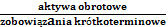 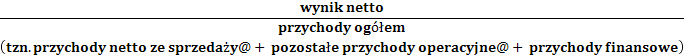 3 pkt – >3,00%133.1.Wskaźnik rentowności nettoWskaźnik rentowności netto
*100%2 pkt – (1,50%; 3,00%>133.1.Wskaźnik rentowności nettoWskaźnik rentowności netto
*100%1pkt – <0,00%; 1,50%>133.1.Wskaźnik rentowności nettoWskaźnik rentowności netto
*100%0 pkt – <0,00%133.2.Wskaźnik płynnościWskaźnik bieżącej płynności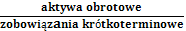 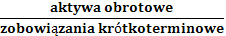 3 pkt – >1,20133.2.Wskaźnik płynnościWskaźnik bieżącej płynności2 pkt – (0,90; 1,20>133.2.Wskaźnik płynnościWskaźnik bieżącej płynności1 pkt – (0,60; 0,90>133.2.Wskaźnik płynnościWskaźnik bieżącej płynności0 pkt – ≤0,60133.3.Wskaźnik zadłużenia wymagalnegoStosunek zobowiązań wymagalnych na koniec danego roku 
do przychodów na dany rok3 pkt – 0,00133.3.Wskaźnik zadłużenia wymagalnegoStosunek zobowiązań wymagalnych na koniec danego roku 
do przychodów na dany rok2 pkt – (0,00; 0,05>133.3.Wskaźnik zadłużenia wymagalnegoStosunek zobowiązań wymagalnych na koniec danego roku 
do przychodów na dany rok1 pkt – (0,05; 0,10>133.3.Wskaźnik zadłużenia wymagalnegoStosunek zobowiązań wymagalnych na koniec danego roku 
do przychodów na dany rok0 pkt – >0,10133.4.Wskaźnik zadłużenia ogólnegoStosunek zobowiązań długo- 
i krótkoterminowych oraz rezerw na koniec danego roku 
do przychodów na dany rok2 pkt – ≤0,25123.4.Wskaźnik zadłużenia ogólnegoStosunek zobowiązań długo- 
i krótkoterminowych oraz rezerw na koniec danego roku 
do przychodów na dany rok1 pkt – (0,25; 0,50>123.4.Wskaźnik zadłużenia ogólnegoStosunek zobowiązań długo- 
i krótkoterminowych oraz rezerw na koniec danego roku 
do przychodów na dany rok0 pkt – >0,5012Kryteria z punktu widzenia zakresu projektuKryteria z punktu widzenia zakresu projektuKryteria z punktu widzenia zakresu projektuKryteria z punktu widzenia zakresu projektuKryteria z punktu widzenia zakresu projektuKryteria z punktu widzenia zakresu projektu4.Efektywność energetycznaUwzględnienie w projekcie rozwiązań przyczyniających się do poprawy efektywności energetycznej, w szczególności do obniżenia zużycia energii lub efektywniejszego jej wykorzystywania/zmniejszenia energochłonności obiektu.1 pkt – Wnioskodawca wykazał i poparł odpowiednimi danymi, że projekt przewiduje zastosowanie rozwiązań przyjaznych środowisku przyrodniczemu (nowoczesnych, energooszczędnych rozwiązań technicznych i technologicznych)przyczyniających się do poprawy efektywności energetycznej, w szczególności do obniżenia zużycia energii lub efektywniejszego jej wykorzystywania/zmniejszenia energochłonności obiektu i uzasadnionych z punktu widzenia efektywności kosztowej podmiotu leczniczego, w szczególności:- wymiana stolarki okiennej i drzwiowej lub- docieplenie ścian zewnętrznych lublub- zakup urządzeń i technologii energooszczędnych lub- zakup i montaż instalacji wykorzystujących odnawialne źródła energii do podgrzewania wody użytkowej i/lub wspomagania centralnego ogrzewania. 224.Efektywność energetycznaUwzględnienie w projekcie rozwiązań przyczyniających się do poprawy efektywności energetycznej, w szczególności do obniżenia zużycia energii lub efektywniejszego jej wykorzystywania/zmniejszenia energochłonności obiektu.0 pkt – Projekt nie przewiduje zastosowania rozwiązań przyczyniających się do poprawy efektywności energetycznej, w szczególności do obniżenia zużycia energii lub efektywniejszego jej wykorzystywania/zmniejszenia energochłonności obiektu i uzasadnionych z punktu widzenia efektywności kosztowej.225.Komplementarność i synergia Powiązanie projektu z innymi działania realizowanymi przez podmiot leczniczy1 pkt – Podmiot leczniczy realizował lub realizuje inne działania powiązane z infrastrukturą będącą przedmiotem projektu przyczyniające się do wzmocnienia wzajemnych efektów powodując ich maksymalizację (tzw. efekt synergii), np. ze środków EFRR, EFS, publicznych lub prywatnych środków krajowych.115.Komplementarność i synergia Powiązanie projektu z innymi działania realizowanymi przez podmiot leczniczy0 pkt – Podmiot leczniczy nie realizował i nie realizuje innych działań powiązanych z infrastrukturą będącą przedmiotem projektu przyczyniających się do wzmocnienia wzajemnych efektów powodując ich maksymalizację (tzw. efekt synergii).116.Efektywność ekonomiczna Ekonomiczna stopa zwrotu(ERR) wyrażona w % w 10-cio letnim okresie referencyjnym analizy – salda strumieni ekonomicznych kosztów i korzyści generowanych w wyniku realizacji projektu w poszczególnych latach przyjętego okresu referencyjnego analizy, t – poszczególne lata przyjętego okresu referencyjnego analizyn=9 (okres referencyjny analizy (10 lat pomniejszone o 1)stopa dyskontowa wynosi 5% w 10 letnim okresie referencyjnym4 pkt – >15%146.Efektywność ekonomiczna Ekonomiczna stopa zwrotu(ERR) wyrażona w % w 10-cio letnim okresie referencyjnym analizy – salda strumieni ekonomicznych kosztów i korzyści generowanych w wyniku realizacji projektu w poszczególnych latach przyjętego okresu referencyjnego analizy, t – poszczególne lata przyjętego okresu referencyjnego analizyn=9 (okres referencyjny analizy (10 lat pomniejszone o 1)stopa dyskontowa wynosi 5% w 10 letnim okresie referencyjnym2 pkt –(10%; 15%>146.Efektywność ekonomiczna Ekonomiczna stopa zwrotu(ERR) wyrażona w % w 10-cio letnim okresie referencyjnym analizy – salda strumieni ekonomicznych kosztów i korzyści generowanych w wyniku realizacji projektu w poszczególnych latach przyjętego okresu referencyjnego analizy, t – poszczególne lata przyjętego okresu referencyjnego analizyn=9 (okres referencyjny analizy (10 lat pomniejszone o 1)stopa dyskontowa wynosi 5% w 10 letnim okresie referencyjnym1 pkt –(5%; 10%>146.Efektywność ekonomiczna Ekonomiczna stopa zwrotu(ERR) wyrażona w % w 10-cio letnim okresie referencyjnym analizy – salda strumieni ekonomicznych kosztów i korzyści generowanych w wyniku realizacji projektu w poszczególnych latach przyjętego okresu referencyjnego analizy, t – poszczególne lata przyjętego okresu referencyjnego analizyn=9 (okres referencyjny analizy (10 lat pomniejszone o 1)stopa dyskontowa wynosi 5% w 10 letnim okresie referencyjnym0 pkt – ≤ 5%147.Ponadregionalność projektuZakres projektu jest zgodny z przyjętą przez Radę Ministrów strategią ponadregionalną oraz jest to przedsięwzięcie o rzeczywistym potencjale ponadregionalnym, tj. cechujące się wartością dodaną wynikającą z koncentracji na zadaniach wykraczających poza obszar województwa, istotnych dla rozwoju na szerszym obszarze1 pkt – Spełnienie co najmniej jednego z czterech  warunków będzie skutkowało przyznaniem 1 punktu przy ocenie projektu. Bez względu na to czy projekt spełnia jedno, czy więcej  z  przedmiotowych warunków, otrzyma zawsze tę samą liczbę punktów:przedsięwzięcie wynika ze strategii ponadregionalnej (tj. strategii przyjętej przez Radę Ministrów: Strategia rozwoju społeczno-gospodarczego Polski Wschodniej do 2020, Strategia Rozwoju Polski Południowej do roku 2020 Strategia Polski Zachodniej 2020, Strategia Rozwoju Polski Centralnej do roku 2020 z perspektywą 2030) lub projekt realizowany jest w partnerstwie z podmiotem z przynajmniej jednego innego województwa objętego strategią ponadregionalną.  Partnerstwo rozumiane jest zgodnie z art. 33 ustawy z dnia 11 lipca 2014 r. o zasadach realizacji programów w zakresie polityki spójności finansowanych w perspektywie finansowej 2014-2020 (Dz. U. 2014 poz. 1146)lubprojekt realizowany jest na terenie więcej niż jednego województwa, przy czym co najmniej jedno z województw objęte jest  strategią ponadregionalną oraz jest zgodny z celami strategii ponadregionalnejlubprojekt jest komplementarny z projektem wynikającym ze strategii ponadregionalnej.118.Zgodność projektu ze Strategią Unii Europejskiej dla regionu Morza Bałtyckiego (SUE RMB)Sprawdzane jest, w jakim stopniu  projekt jest zgodny lub komplementarny z celami Strategii Unii Europejskiej dla regionu Morza BałtyckiegoOcena zgodnie z następującą punktacją:2 pkt – projekty, które mają status flagowych projektów w ramach SUE RMB, 128.Zgodność projektu ze Strategią Unii Europejskiej dla regionu Morza Bałtyckiego (SUE RMB)Sprawdzane jest, w jakim stopniu  projekt jest zgodny lub komplementarny z celami Strategii Unii Europejskiej dla regionu Morza Bałtyckiego1 pkt – projekty przyczyniają się do osiągnięcia wskaźników, o których mowa w Planie działania UE dotyczącym Strategii UE dla Regionu Morza Bałtyckiego dla jednego z obszarów priorytetowych: Transport, Energy, Bio, Agri, Hazards, Nutri, Ship, Safe, Secure, Culture, Tourism, Health.12NrNazwa kryteriumOpis kryteriumTak/Nie/ Nie dotyczy14.Udzielanie świadczeń opieki zdrowotnej finansowanych ze środków publicznychPodmiot leczniczy udziela świadczeń opieki zdrowotnej na podstawie umowy zawartej z Dyrektorem oddziału wojewódzkiego NFZ o udzielanie świadczeń opieki zdrowotnej w zakresie leczenia szpitalnego – świadczenia w Szpitalnym Oddziale Ratunkowym.15.Ujęcie Szpitalnego Oddziału Ratunkowego w Wojewódzkim Planie Działania Systemu Państwowe Ratownictwo Medyczne zatwierdzonym przez Ministra Zdrowia oraz ogólnokrajowej mapie potrzeb w zakresie ratownictwa medycznegoSzpitalny Oddział Ratunkowy jest ujęty jako istniejący w Wojewódzkim Planie Działania Systemu, o którym mowa w art. 21 ust. 1 ustawy z dnia 8 września 2006 r. o Państwowym Ratownictwie Medycznym oraz ogólnokrajowej mapie potrzeb w zakresie ratownictwa medycznego.16.Lokalizacja oraz gotowość funkcjonowania lądowiska/lotniskaPodmiot leczniczy po zrealizowaniu projektu będzie posiadał lądowisko/lotnisko zarejestrowane do realizacji operacji w dzień i w nocy przez 7 dni w tygodniu, wpisane do ewidencji lotnisk/lądowisk prowadzonej przez Prezesa ULC oraz Instrukcji Operacyjnej Lotniczego Pogotowia Ratunkowego, którego lokalizacja i warunki techniczne będą zgodne z  Rozporządzeniem Ministra Zdrowia z dnia 3 listopada 2011 roku w sprawie Szpitalnego Oddziału Ratunkowego, albobędzie posiadał umowę z innym podmiotem na korzystanie z najbliższego lądowiska/lotniska zarejestrowanego do realizacji operacji w dzień i w nocy przez 7 dni w tygodniu, wpisanego do ewidencji lotnisk/lądowisk prowadzonej przez Prezesa ULC oraz Instrukcji Operacyjnej Lotniczego Pogotowia Ratunkowego, którego lokalizacja i warunki techniczne będą zgodne z  Rozporządzeniem Ministra Zdrowia z dnia 3 listopada 2011 roku w sprawie Szpitalnego Oddziału Ratunkowego albopodmiot leczniczy złoży oświadczenie poświadczone przez podmiot tworzący, potwierdzające, że miejscowy plan zagospodarowania przestrzennego albo decyzja o warunkach zabudowy i zagospodarowania terenu wskazują na brak możliwości technicznych budowy lądowiska/ lotniska spełniającego wymagania określone w rozporządzeniu Ministra Zdrowia z dnia 3 listopada 2011 r. w sprawie szpitalnego oddziału ratunkowego - zarówno naziemnego przy SOR, wyniesionego na obiekcie, jak i położonego w takiej odległości o SOR, że czas trwania transportu osób, które znajdują się w stanie nagłego zagrożenia zdrowotnego, specjalistycznym środkiem transportu sanitarnego do oddziału nie przekroczy 5 minut, licząc od momentu przekazania pacjenta przez lotniczy zespół ratownictwa medycznego do specjalistycznego środka transportu sanitarnego. Do oświadczenia należy załączyć odpowiednio wyciąg z miejscowego planu zagospodarowania przestrzennego lub decyzję o warunkach zabudowy.NrNazwa kryteriumOpis kryteriumZasady oceny kryteriumWagaMax. punktacjaKryteria dotyczące podmiotu leczniczegoKryteria dotyczące podmiotu leczniczegoKryteria dotyczące podmiotu leczniczegoKryteria dotyczące podmiotu leczniczegoKryteria dotyczące podmiotu leczniczegoKryteria dotyczące podmiotu leczniczego9a.Kompleksowość oferty medycznej podmiotu leczniczegoZakres świadczeń zdrowotnych udzielanych w podmiocie leczniczym w trybie stacjonarnym w kontekście kompleksowości oferty medycznej placówki.Podmiot leczniczy, w którym znajduje się szpitalny oddział ratunkowy udziela stacjonarnych świadczeń opieki zdrowotnej finansowanych ze środków publicznych w rodzaju leczenie szpitalne w następujących zakresach (przyznane punkty sumują się – max 12 pkt):1. 1 pkt – Leczenie udarów mózgu (A48, A51)   w ramach neurologii2. 1 pkt –  Neurologia dziecięca3. 1 pkt – Leczenie ostrych zespołów wieńcowych (E10, E11, E12, E13, E14) w ramach kardiologii4. 1 pkt – Kardiologia dziecięca5. 1 pkt – Chirurgia dziecięca 6. 1 pkt – Neurochirurgia 7. 1 pkt – Neurochirurgia dziecięca8. 1 pkt – Chirurgia Szczękowo-Twarzowa9. 1 pkt – Chirurgia szczękowo-twarzowa dla dzieci10. 1 pkt – Neonatologia.11. 1 pkt – Toksykologia12. 1 pkt – Oksygenacja hiperbaryczna1129a.Kompleksowość oferty medycznej podmiotu leczniczegoZakres świadczeń zdrowotnych udzielanych w podmiocie leczniczym w trybie stacjonarnym w kontekście kompleksowości oferty medycznej placówki.0 pkt – Podmiot leczniczy, w którym znajduje się szpitalny oddział ratunkowy nie udziela świadczeń opieki zdrowotnej finansowanych ze środków publicznych w żadnym z ww. zakresów.1129b.Kompleksowość oferty medycznej podmiotu leczniczegoZapewnienie przez podmiot leczniczy dostępu do rezonansu magnetycznego przez 24h/dobę1 pkt – Podmiot leczniczy zapewnia dostęp do rezonansu magnetycznego w miejscu udzielania świadczeń przez 24h/dobę.229b.Kompleksowość oferty medycznej podmiotu leczniczegoZapewnienie przez podmiot leczniczy dostępu do rezonansu magnetycznego przez 24h/dobę0 pkt – Podmiot leczniczy nie zapewnia dostępu do rezonansu magnetycznego w miejscu udzielania świadczeń przez 24h/dobę.2210.Liczba pacjentów szpitalnego oddziału ratunkowegoLiczba pacjentów przyjmowanych dziennie przez szpitalny oddział ratunkowy (według danych za rok poprzedzający rok złożenia wniosku o dofinansowanie).1 pkt – powyżej 50 pacjentów3310.Liczba pacjentów szpitalnego oddziału ratunkowegoLiczba pacjentów przyjmowanych dziennie przez szpitalny oddział ratunkowy (według danych za rok poprzedzający rok złożenia wniosku o dofinansowanie).0 pkt – do 50 pacjentów3311.Odległość od najbliższego szpitalnego oddziału ratunkowegoOdległość podmiotu leczniczego mierzona po drogach do najbliżej położonego Szpitalnego Oddziału Ratunkowego w zależności od miasta, w którym się znajduje:Odległość podmiotu leczniczego mierzona po drogach do najbliżej położonego Szpitalnego Oddziału Ratunkowego w zależności od miasta, w którym się znajduje:11.Odległość od najbliższego szpitalnego oddziału ratunkowegow miastach powyżej 150 000 mieszkańców2 pkt – więcej niż 10 km4811.Odległość od najbliższego szpitalnego oddziału ratunkowegow miastach powyżej 150 000 mieszkańców1 pkt – od 5 do 10 km4811.Odległość od najbliższego szpitalnego oddziału ratunkowegow miastach powyżej 150 000 mieszkańców0 pkt – mniej niż 5 km4811.Odległość od najbliższego szpitalnego oddziału ratunkowegow miastach do 150 000 mieszkańców2 pkt – więcej niż 45 km4811.Odległość od najbliższego szpitalnego oddziału ratunkowegow miastach do 150 000 mieszkańców1 pkt – od 30 do 45 km4811.Odległość od najbliższego szpitalnego oddziału ratunkowegow miastach do 150 000 mieszkańców0 pkt – mniej niż 30 km4812.Rozwiązania wpływające na szybkość udzielania pomocy medycznej poszkodowanymPodmiot leczniczy posiada możliwość odbioru danych medycznych pacjenta transmitowanych ze środków transportu sanitarnego.1 pkt – Podmiot leczniczy posiada możliwość odbierania danych medycznych pacjenta transmitowanych ze środków transportu sanitarnego lub uwzględnił w zakresie rzeczowym projektu  zakup infrastruktury niezbędnej do odbierania danych medycznych pacjenta transmitowanych ze środków transportu sanitarnego.4412.Rozwiązania wpływające na szybkość udzielania pomocy medycznej poszkodowanymPodmiot leczniczy posiada możliwość odbioru danych medycznych pacjenta transmitowanych ze środków transportu sanitarnego.0 pkt – Podmiot leczniczy nie posiada możliwości odbierania danych medycznych pacjenta transmitowanych ze środków transportu sanitarnego i nie uwzględnił w zakresie rzeczowym projektu  zakupu infrastruktury niezbędnej do odbierania danych medycznych pacjenta transmitowanych ze środków transportu sanitarnego.44Rozwiązania wpływające na skuteczność udzielania pomocy poszkodowanymRozwiązania wpływające na skuteczność udzielania pomocy poszkodowanymRozwiązania wpływające na skuteczność udzielania pomocy poszkodowanymRozwiązania wpływające na skuteczność udzielania pomocy poszkodowanymRozwiązania wpływające na skuteczność udzielania pomocy poszkodowanymRozwiązania wpływające na skuteczność udzielania pomocy poszkodowanym13a.Liczba kadr systemu Państwowego Ratownictwa Medycznego stale przebywającego w szpitalnym oddziale ratunkowymŚrednia roczna liczba lekarzy systemu stale przebywających w szpitalnym oddziale ratunkowym na każdej zmianie wg danych za rok poprzedzający rok złożenia wniosku o dofinansowanie.2 pkt – powyżej 21213a.Liczba kadr systemu Państwowego Ratownictwa Medycznego stale przebywającego w szpitalnym oddziale ratunkowymŚrednia roczna liczba lekarzy systemu stale przebywających w szpitalnym oddziale ratunkowym na każdej zmianie wg danych za rok poprzedzający rok złożenia wniosku o dofinansowanie.1 pkt – powyżej 1 do 21213a.Liczba kadr systemu Państwowego Ratownictwa Medycznego stale przebywającego w szpitalnym oddziale ratunkowymŚrednia roczna liczba lekarzy systemu stale przebywających w szpitalnym oddziale ratunkowym na każdej zmianie wg danych za rok poprzedzający rok złożenia wniosku o dofinansowanie.0 pkt – do 11213b.Liczba kadr systemu Państwowego Ratownictwa Medycznego stale przebywającego w szpitalnym oddziale ratunkowymŚrednia roczna liczba ratowników medycznych stale przebywających w szpitalnym oddziale ratunkowym na każdej zmianie wg danych za rok poprzedzający rok złożenia wniosku o dofinansowanie.2 pkt –  powyżej 21213b.Liczba kadr systemu Państwowego Ratownictwa Medycznego stale przebywającego w szpitalnym oddziale ratunkowymŚrednia roczna liczba ratowników medycznych stale przebywających w szpitalnym oddziale ratunkowym na każdej zmianie wg danych za rok poprzedzający rok złożenia wniosku o dofinansowanie.1 pkt – powyżej 1 do 21213b.Liczba kadr systemu Państwowego Ratownictwa Medycznego stale przebywającego w szpitalnym oddziale ratunkowymŚrednia roczna liczba ratowników medycznych stale przebywających w szpitalnym oddziale ratunkowym na każdej zmianie wg danych za rok poprzedzający rok złożenia wniosku o dofinansowanie.0 pkt – do 11213c.Liczba kadr systemu Państwowego Ratownictwa Medycznego stale przebywającego w szpitalnym oddziale ratunkowymŚrednia roczna liczba pielęgniarek systemu stale przebywających w szpitalnym oddziale ratunkowym na każdej zmianie wg danych za rok poprzedzający rok złożenia wniosku o dofinansowanie.2 pkt – powyżej 31213c.Liczba kadr systemu Państwowego Ratownictwa Medycznego stale przebywającego w szpitalnym oddziale ratunkowymŚrednia roczna liczba pielęgniarek systemu stale przebywających w szpitalnym oddziale ratunkowym na każdej zmianie wg danych za rok poprzedzający rok złożenia wniosku o dofinansowanie.1 pkt – powyżej 1 do 31213c.Liczba kadr systemu Państwowego Ratownictwa Medycznego stale przebywającego w szpitalnym oddziale ratunkowymŚrednia roczna liczba pielęgniarek systemu stale przebywających w szpitalnym oddziale ratunkowym na każdej zmianie wg danych za rok poprzedzający rok złożenia wniosku o dofinansowanie.0 pkt – do 11214.Informatyczne systemy szpitalnePosiadanie przez podmiot leczniczy informatycznych systemów szpitalnych. 2 pkt – Podmiot leczniczy posiada szpitalny system HIS oraz systemy: RIS i PACS.2414.Informatyczne systemy szpitalnePosiadanie przez podmiot leczniczy informatycznych systemów szpitalnych. 1 pkt – Podmiot leczniczy posiada szpitalny system HIS.2414.Informatyczne systemy szpitalnePosiadanie przez podmiot leczniczy informatycznych systemów szpitalnych. 0 pkt – Podmiot leczniczy nie posiada szpitalnego systemu HIS. 24Kryteria z punktu widzenia zakresu projektuKryteria z punktu widzenia zakresu projektuKryteria z punktu widzenia zakresu projektuKryteria z punktu widzenia zakresu projektuKryteria z punktu widzenia zakresu projektuKryteria z punktu widzenia zakresu projektu15.Stanowiska intensywnej terapii w SORDocelowa liczba stanowisk intensywnej terapii w obszarze wstępnej intensywnej terapii w SOR.2 pkt – Po zakończeniu realizacji projektu w SOR będą znajdowały się co najmniej 3 stanowiska intensywnej terapii.2415.Stanowiska intensywnej terapii w SORDocelowa liczba stanowisk intensywnej terapii w obszarze wstępnej intensywnej terapii w SOR.1 pkt – Po zakończeniu realizacji projektu w SOR będą znajdowały się 2 stanowiska intensywnej terapii.2415.Stanowiska intensywnej terapii w SORDocelowa liczba stanowisk intensywnej terapii w obszarze wstępnej intensywnej terapii w SOR.0 pkt – Po zakończeniu realizacji projektu w SOR będzie znajdowało się 1 stanowisko intensywnej terapii.2416.Lokalizacja lądowiska/lotniskaOdległość lądowiska/lotniska od szpitalnego oddziału ratunkowego1 pkt – Po zakończeniu realizacji projektu podmiot leczniczy będzie posiadał lotnisko/lądowisko zlokalizowane w takiej odległości, że możliwe będzie przyjęcie osoby znajdującej się w stanie nagłego zagrożenia zdrowotnego bez pośrednictwa specjalistycznych środków transportu sanitarnego.2216.Lokalizacja lądowiska/lotniskaOdległość lądowiska/lotniska od szpitalnego oddziału ratunkowego0 pkt – Po zakończeniu realizacji projektu podmiot leczniczy nie będzie posiadał lotniska/lądowiska zlokalizowanego w takiej odległości, że możliwe będzie przyjęcie osoby znajdującej się w stanie nagłego zagrożenia zdrowotnego bez pośrednictwa specjalistycznych środków transportu sanitarnego.22Maksymalna liczba punktówMaksymalna liczba punktówMaksymalna liczba punktówMaksymalna liczba punktówMaksymalna liczba punktów72